2022年哈尔滨工业大学“悟理杯”第二届学生智力运动会竞赛规程为深入学习贯彻党的二十大精神，促进群众体育和竞技体育全面发展，加快建设体育强国。推动棋文化在我校的开展，陶冶棋类爱好者情操，进行智力的“体操”，体育部、校团委联合举办我校第二届学生智力运动会。具体事项如下：一、主办单位：哈尔滨工业大学体育部共青团哈尔滨工业大学委员会二、承办单位：共青团哈尔滨工业大学物理学院委员会三、协办单位：后勤集团场馆中心四、比赛时间：2022年11月12日—13日五、比赛地点：一校区体育馆六、比赛项目：象棋、围棋、五子棋、跳棋、国际象棋(个人赛、团体赛)七、报名办法：我校在籍学生以学院为单位报名，各单位报领队一人，男女运动员不限人数。各单位务必于2022年11月2日中午12:00时前，将电子报名单和加盖公章的报名单扫描件，发送邮箱：wulitw@126.com，邮件主题标明报名单位XX学院，以上传文件格式发送，过期按弃权论。八、竞赛办法：分两个阶段进行，第一阶段视报名人数和疫情情况决定采取线上或线下举行，第二阶段决赛在一校区体育馆进行(疫情允许的情况下)。各项具体竞赛办法见附件。九、录取及奖励办法：1、团体总分录取前六名，前三名颁发奖杯，四至六名颁发奖牌。2、团体赛和个人赛分别录取前八名，给予证书及奖品，个人赛按照9、7、6、5、4、3、2、1计分，团体赛双倍计分。3、根据参赛队数，按照5:1的比例评选体育道德风尚奖若干。4、评选优秀学生裁判员及优秀志愿者若干名，按照15:1的比例。十、领队会日期：2022年11月8日18:00， #腾讯会议：171-359-090会议密码：1439十一、比赛纪律：1、进入赛场内手机必须静音或关机，如有接打电话、读取信息者，第一次记犯规，第二次判负。2、当轮比赛结束后，须立即退场，等待下轮比赛。3、比赛中如发现选手支招、作弊行为，直接取消比赛资格。十二、疫情防控管理：1、参赛队要求严格遵守常态化疫情防控要求，确保比赛安全，确保师生健康。2、进入体育馆必须更换浅色无尘运动鞋。十三、本规程的解释、修改、补充权属赛会竞赛部联系人：李老师18245013883哈尔滨工业大学体育部共青团哈尔滨工业大学委员会共青团哈尔滨工业大学物理学院委员会                      2022年10月27日附件一象棋竞赛办法一、执行中国象棋协会审定的《象棋竞赛规则（2020版）》。二、比赛分为预赛、决赛两个阶段。1、预赛阶段采用积分编排制，具体轮次视最终报名人数而定，视报名人数和疫情情况决定采取线上或线下举行。预赛首轮由电脑按同一参赛队回避原则进行随机编排，第二轮开始按积分临近相遇原则由电脑定位编排。取前8名进入决赛。2、决赛阶段采用单淘汰制，对局秩序表如下图所示，中间列1-8名为预赛名次。决赛阶段采用两局分先制，首局抽签决定先后走，次局换先。局分多者胜出，如两局战平，则加赛快棋。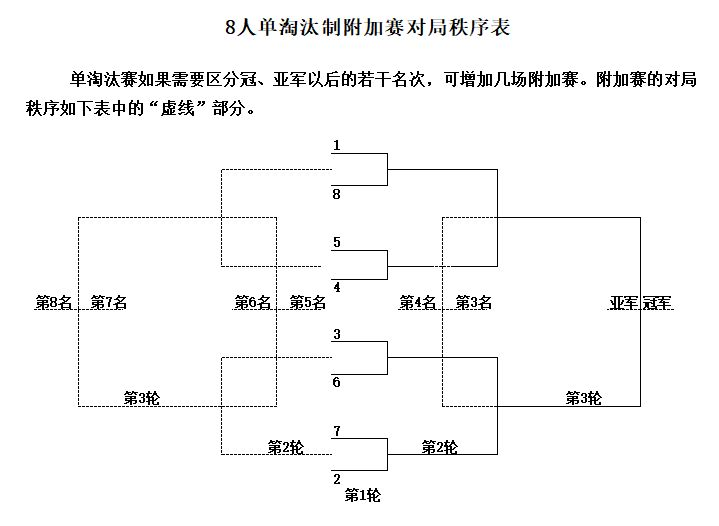 三、比赛用时1、预赛基本用时：每方20分钟，每步加5秒2、决赛基本用时：每方20分钟，每步加5秒四、加赛快棋办法1、快棋抽签决定先后走，每方10分钟，每步加3秒，胜者晋级。2、快棋如弈和，由后走方选择超快棋先后走，红方6分钟，黑方4分钟，每步加3秒，和棋黑胜。五、名次区分1、预赛个人名次：依次比较个人积分、对手分(所对弈过的全部对手的积分之和)、胜局、犯规、后走局数、后手胜局。如无法区分，则比较前一轮名次，以此类推，直至区分。2、决赛个人名次：单淘汰制，8位选手均下满三轮，决出第一至八名。3、团体名次：根据预赛各单位3名最好成绩的选手个人名次总和多少排列名次，少者列前。如相等，则比较最高个人名次。参赛不足3名选手的单位，不计团体排名。六、竞赛纪律1、竞赛开始10分钟未到场视为缺席，双方同时缺席判双负，连续缺席两轮视作退赛。2、摸子必须走子，离手生根无悔。摆正棋子须提前向对方申明。3、比赛中如发生主动送吃将帅、违反行棋规定，均判犯规一次；同一局第二次判负。4、对方有悔棋或犯规行为，应在己方行棋前向裁判提出，行棋后视为认可。5、限着规定：由一方向裁判提出限着申请，裁定认可后，给予40着限着(吃子后重新计算)，提出方将军数不计。6、比赛中出现简单例和局面，裁判长有权判和。7、每轮对局结束，须及时向裁判举手示意，值台裁判确认对局结果后，由负方在成绩单上签名，和棋双方签名确认。8、对局双方需记谱，也可自行准备录像设备。如无录像设备，且对局记录漏记或无法辨认的着数超过4着的一方提出“自然限着”“待判局面”的审核要求，裁判不予受理。七、未尽事宜另行通知。附件二五子棋竞赛办法一、本次比赛采用国家体育总局棋牌运动管理中心最新审定的《中国五子棋竞赛规则》(2013版)，执行无禁手一手交换规则二、比赛分为预赛、决赛两个阶段。1、预赛阶段采用积分编排制，具体轮次视最终报名人数而定，视报名人数和疫情情况决定采取线上或线下举行。预赛首轮由电脑按同一参赛队回避原则进行随机编排，第二轮开始按积分临近相遇原则由电脑定位编排。取前8名进入决赛。2、决赛阶段采用单淘汰制，对局秩序表如下图所示，中间列1-8名为预赛名次。决赛阶段采用一局定胜负，抽签决定先后手。如弈和，则加赛快棋。三、比赛用时1、预赛、决赛均采用每方30分钟包干制，超时判负。四、加赛快棋方法1、加赛首先采用双盘制，每方一次先手，时限为每方5分钟，每走一步加3秒2、如两盘加赛总分不能分出胜负，则再加赛采用单盘制，抽签决定先后手，每方3分钟，每走一步加2秒，直到有一方取胜为止。五、名次区分：1、预赛个人名次：采用比较积分来区分名次，积分高者名次列前;如积分相同则依次比较对手分、中间对手分、胜局来区分名次，均为高者列前;如再相同则为并列名次，涉及录取名次的进行加赛决定最终名次。2、决赛个人名次：以单败淘汰赛，8名选手均下满三轮，决出一至八名。3、团体名次：根据预赛各单位3名最好成绩的选手个人名次总和多少排列名次，少者列前。如相等，则比较最高个人名次。参赛不足3名选手的单位，不计团体排名六、相关细则1、竞赛开始10分钟未到场视为缺席，双方同时缺席判双负，连续缺席两轮视作退赛。2、行棋规定：黑先白后。3、规则详解：（1）假先手方在棋盘的任意一个交叉点上落下一颗棋子。（2）假后手方根据局势来选择本局执黑或者执白，选定后，假先手方无条件接受。（3）双方各持一色轮流落子，直至对局结束。黑白双方均无禁手（黑白双方形成五连或者超过五连即获胜）。4、对方有悔棋或犯规行为，应在己方行棋前向裁判提出，行棋后视为认可。5、每轮对局结束，须及时向裁判举手示意，值台裁判确认对局结果后，由负方在成绩单上签名，和棋双方签名确认。七、未尽事宜另行通知。附件三围棋竞赛办法一、比赛采用中国围棋协会审定的最新版围棋竞赛规则。二、比赛分为预赛、决赛两个阶段。1、预赛阶段采用积分编排制，具体轮次视最终报名人数而定，视报名人数和疫情情况决定采取线上或线下举行。预赛首轮由电脑按同一参赛队回避原则进行随机编排，第二轮开始按积分临近相遇原则由电脑定位编排。取前8名进入决赛。2、决赛阶段采用单淘汰制，对局秩序表如下图所示，中间列1-8名为预赛名次。决赛阶段采用一局定胜负，抽签决定先后手。三、比赛用时1、预赛、决赛均采用每方30分钟包干制，超时判负。四、名次区分1、预赛个人名次：积分高者列前，如积分相同，依次比较对手分(所对弈过的全部对手的积分之和)、胜局、犯规、后走局数。如无法区分，则比较前一轮成绩，以此类推，直至排出个人名次。2、决赛个人名次：以单败淘汰赛，8名选手均下满三轮，决出一至八名。3、团体名次：根据预赛各单位3名最好成绩的选手成绩相加计算团体成绩，总分最高的队伍名次列前。如总分相等，则比较最高个人名次。参赛不足3名选手的单位，不计团体成绩。五、相关细则1、竞赛开始10分钟未到场视为缺席，双方同时缺席判双负，连续缺席两轮视作退赛。2、被判警告一次时，该局计算胜负时被警告方罚出一子。3、一局棋中被判两次警告，则判该局为负。4、一方若把棋局碰乱且无法恢复，则判该局为负。5、每轮对局结束，须及时向裁判举手示意，值台裁判确认对局结果后，由负方在成绩单上签名，和棋双方签字。六、未尽事宜另行通知附件四跳棋赛竞赛办法比赛规则。1、跳棋为小型棋盘，每一三角形圈栏中放置10枚棋子。对局双方的棋子处于棋盘正对角。2、对局前，抽签决定先后手。3、对局时,双方轮流各走一着,每次只能移动一枚棋子，移动方式为：走动一格，或跳跃数格。棋子的跳跃只允许单跳（隔一棋子一跳）的走法。4、最先将己方所有棋子移动到对方三角区域的人获胜。如双方棋子使用同样的步数到达指定位置，则为和棋，加赛一局。若再和棋，则抽签决定胜负。5、若比赛中选手有棋子被困死在自己阵地，则直接判负；若双方都有被困死的棋子，则判棋子被困数少的一方胜。二、比赛分为预赛、决赛两个阶段。1、预赛阶段采用积分编排制，具体轮次视最终报名人数而定，视报名人数和疫情情况决定采取线上或线下举行。预赛首轮由电脑按同一参赛队回避原则进行随机编排，第二轮开始按积分临近相遇原则由电脑定位编排。取前8名进入决赛。2、决赛阶段采用单淘汰制，对局秩序表如下图所示，中间列1-8名为预赛名次。决赛阶段采用一局定胜负，抽签决定先后手。三、比赛用时1、预赛、决赛均采用每方30分钟包干制，超时判负。2、加赛采用每方10分钟包干制，超时判负。四、名次区分1、预赛个人名次：采用比较积分来区分名次，积分高者名次列前;如积分相同则依次比较对手分、中间对手分、胜局来区分名次，均为高者列前;如再相同则为并列名次，涉及录取名次的进行加赛决定最终名次。2、决赛个人名次：以单败淘汰赛，8名选手均下满三轮，决出一至八名。3、团体名次：根据预赛各单位3名最好成绩的选手个人名次总和多少排列名次，少者列前。如相等，则比较最高个人名次。参赛不足3名选手的单位，不计团体排名五、相关细则1、竞赛开始10分钟未到场视为缺席，双方同时缺席判双负，连续缺席两轮视作退赛。2、比赛过程中，不准随意触摸棋子，摸子走子。2、一方若把棋局碰乱且无法恢复，则判该局为负。3、对方有悔棋或犯规行为，应在己方行棋前向裁判提出，行棋后视为认可。4、每轮对局结束，须及时向裁判举手示意，值台裁判确认对局结果后，由负方在成绩单上签名，和棋双方签名确认。六、未尽事宜另行通知附件五国际象棋赛竞赛办法一、执行中国国际象棋协会审定的2020版《国际象棋竞赛工作手册》二、比赛分为预赛、决赛两个阶段。1、预赛阶段采用积分编排制，具体轮次视最终报名人数而定，视报名人数和疫情情况决定采取线上或线下举行。预赛首轮由电脑按同一参赛队回避原则进行随机编排，第二轮开始按积分临近相遇原则由电脑定位编排。取前8名进入决赛。2、决赛阶段采用单淘汰制，对局秩序表如下图所示，中间列1-8名为预赛名次。决赛阶段采用一局定胜负，抽签决定先后手。三、比赛用时1、预赛、决赛均采用每方30分钟包干制，超时判负。四、名次区分1、预赛个人名次：依次比较个人积分、直胜、对手分、中间对手分、胜局数。2、决赛个人名次：单淘汰制，8位选手均下满三轮，决出第一至八名。3、团体名次：根据预赛各单位3名最好成绩的选手个人名次总和多少排列名次，少者列前。如相等，则比较最高个人名次。参赛不足3名选手的单位，不计团体排名。五、相关细则1、竞赛开始10分钟未到场视为缺席，双方同时缺席判双负，连续缺席两轮视作退赛。2、一方若把棋局碰乱且无法恢复，则判该局为负。3、对方有悔棋或犯规行为，应在己方行棋前向裁判提出，行棋后视为认可。4、每轮对局结束，须及时向裁判举手示意，值台裁判确认对局结果后，由负方在成绩单上签名，和棋双方签名确认。六、未尽事宜另行通知